Quad Counties 4 Kids MEETING AGENDA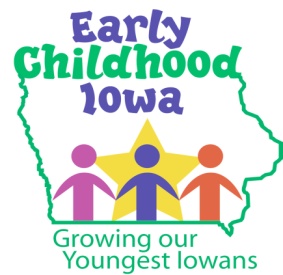 Wednesday, January 24, 2018--6:00 p.m.FINANCE COMMITTEE WILL MEET AT 5:30 PMServing children and families in Adams, Ringgold, Taylor and Union CountiesCreston Elementary School, 805 Academic Avenue, Creston, IowaContact person:   Vicki Sickels, Director | Quad Counties 4 Kids Early Childhood Area| vsickels@windstream.net |807 W. Columbus Street | Mount Ayr, IA 50854| Cell: 515-868-8729 | phone or text  	Board Members:   If you wish to be listed as excused from the meeting, please notify me via email, phone or text.IntroductionsInformationAdditions/Approval of agendaAction RequiredApproval of Minutes October 24, 2017 MeetingAction RequiredReport from the Finance Committee Approval of VouchersAction RequiredProgram ReportsIf availableInformationBudget AmendmentState budget updateMini-grants (preschool/centers/in-home providers)InformationAction RequiredProposed By-Law ChangeSecond readingAction RequiredElection of Officers for Calendar Year 2019Chair, Vice Chair & Recording SecretaryAction RequiredBoard MembershipsRecruitmentInformationRFP Committee Member Appointments3-4 Board MembersTimelineInformation/ActionEarly Childhood FY2019 Preliminary FundingNew formula phase-inInformationDirector Report/DiscussionPreschools updateAdams/Taylor County Behavioral Health Coalition-websiteECI Core ServicesPCA Iowa Needs Assessment—RFP for FY2019ICAP Insurance GrantCCNC update for Ringgold County onlyInformationProfessional Development 	Child Care Data 2012-2017Why Child Care Matters to Iowa BusinessesState ECI Board PPP CommitteeInformationPublic Comments/Agency Sharing               Persons wishing to address the boards are requested to identify themselves and state the matter              on which they wish to comment.  The boards will appreciate your cooperation in keeping your               comments brief.  Please observe the time allocated by the board chair.Public Comments/Agency Sharing               Persons wishing to address the boards are requested to identify themselves and state the matter              on which they wish to comment.  The boards will appreciate your cooperation in keeping your               comments brief.  Please observe the time allocated by the board chair.Meeting Schedule2018: March 28—May 23—June 27InformationAdjourn